وزارت تحصیلات عالی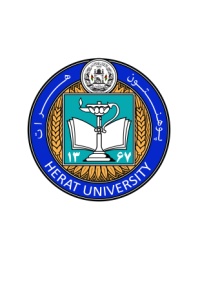 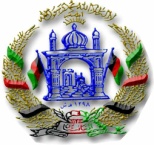 پوهنـتون هراتمعاونیت علمیآمریت/کمیتۀ تضمین کیفیتگزارش ارزیابی فعالیتهای اکادمیک استادانپوهنحی ( 				)سمستر خزانی 1397تحویل به کمیتۀ تضمین کیفیتتاریخ تحویل گزارش ..../12/1397مقدمه (اهمیت و ضرورت ارزیابی منظم و منسجم فعالیتهای اکادمیک استادان)روش ارزیابی: (روش جمعآوری اطلاعات برای ارزیابی و خانهپری فورم ارزیابی)یافتههای مهم ارزیابی از فعالیتهای اکادمیک استادان یافتههای مهم ارزیابی فعالیتهای اکادمیک استادان را میتوان در جدول زیر نشان داددیپارتمنت ... توحید جداول دیپارتمنتهاتوضیح جدول هر نوع شرح و توضیح دربارۀ جدول و نمرههای ارزیابی استادان و ملاحظات دیگر را میتوان در این بخش آورد.نتیجهگیری و سفارشهادیپارتمنت (                                    )دیپارتمنت (                                    )دیپارتمنت (                                    )12345678910111213141516شنامسویه و رتبۀ علمیفعالیت درسیپلان عملیاتی انفرادیارزیابی اصلاحیتهیۀ درسنامه (لکچرنوت)رهنماییی کادر علمیرهنمایی محصلانرهنمایی مونوگرافتألیف، تحقیق و ترجمهعضویت در کمیتههااشتراک در تهیه پالیسیهااشتراک در ورکشاپهاارایۀ کنفرانس علمی-تحقیقسهمگیری در انکشاف جامعهفعالیتهای اکادمیک دیگرفعالیتهای اداری مسؤولیت اداریفیصدی مجموعی12345678910... نمره و درصد مجموعی دیپارتمنت نمره و درصد مجموعی دیپارتمنت نمره و درصد مجموعی دیپارتمنتدیپارتمنت (                                    )دیپارتمنت (                                    )دیپارتمنت (                                    )12345678910111213141516شنامسویه و رتبۀ علمیفعالیت درسیپلان عملیاتی انفرادیارزیابی اصلاحیتهیۀ درسنامه (لکچرنوت)رهنماییی کادر علمیرهنمایی محصلانرهنمایی مونوگرافتألیف، تحقیق و ترجمهعضویت در کمیتههااشتراک در تهیه پالیسیهااشتراک در ورکشاپهاارایۀ کنفرانس علمی-تحقیقسهمگیری در انکشاف جامعهفعالیتهای اکادمیک دیگرفعالیتهای اداری مسؤولیت اداریفیصدی مجموعی12345678910... نمره و درصد مجموعی دیپارتمنت نمره و درصد مجموعی دیپارتمنت نمره و درصد مجموعی دیپارتمنتدیپارتمنت (                                    )دیپارتمنت (                                    )دیپارتمنت (                                    )12345678910111213141516شدیپارتمنتتعداد اعضاءفعالیت درسیپلان عملیاتی انفرادیارزیابی اصلاحیتهیۀ درسنامه (لکچرنوت)رهنماییی کادر علمیرهنمایی محصلانرهنمایی مونوگرافتألیف، تحقیق و ترجمهعضویت در کمیتههااشتراک در تهیه پالیسیهااشتراک در ورکشاپهاارایۀ کنفرانس علمی-تحقیقسهمگیری در انکشاف جامعهفعالیتهای اکادمیک دیگرفعالیتهای اداری مسؤولیت اداریفیصدی مجموعی1234567891011 نمره و درصد مجموعی پوهنحی نمره و درصد مجموعی پوهنحی نمره و درصد مجموعی پوهنحی